 Srdečně vás vítám u distanční výuky v novém kalendářním roce. 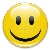 VKZ - Úkol pro žáky 9. ročníku (04. – 08. 1. 2021).Slovníček pojmů (pokračujte v zápisu do sešitu)Rádi pracujete s technikou (vyhledejte na internetu) nebo vyhledejte pojem ve slovníku. (Vypište prosím do sešitu - stačí mi tak 1 - 3 řádky ke každému slovu).Antikoncepce, homosexuální jedinec, sterilizace, přerušovaná soulož, postkoitální antikoncepce. 
Napiš pojem a pod něj vypracuj odpověď do sešitu VKZ, ať se vám to lépe učí. Kontrola ve škole - pokud nepůjdete 11. 1. 2021 do školy, zápis do sešitu mi vyfoťte mobilním telefonem a pošlete na email - j.kudela@ulesakarvina.czDěkuji za Váš čas strávený u školní práce. S pozdravem Jaroslav Kuděla